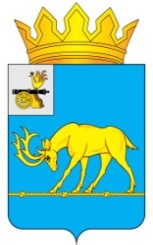 АДМИНИСТРАЦИЯ МУНИЦИПАЛЬНОГО ОБРАЗОВАНИЯ«ТЕМКИНСКИЙ РАЙОН» СМОЛЕНСКОЙ ОБЛАСТИРАСПОРЯЖЕНИЕот 29.07.2015 г. №270-р                                                                               с. ТемкиноОб условиях приватизации  муниципального недвижимого имущества муниципального образования  «Темкинский район» Смоленской области В соответствии с Гражданским кодексом Российской Федерации, Федеральным законом «О приватизации государственного и муниципального имущества»  № 178 от 21.12.2001 г,  постановлением Правительства Российской Федерации от 12 августа 2002 года № 585 «Об утверждении Положения об организации продажи государственного или муниципального имущества на аукционе и Положения об организации продажи находящихся в государственной или муниципальной собственности акций открытых акционерных обществ на специализированном аукционе», Уставом муниципального образования «Темкинский район» Смоленской области (новая редакция), Положением о порядке владения, пользования и распоряжения имуществом, находящимся в муниципальной собственности муниципального образования «Темкинский район» Смоленской области, утвержденным решением районного Совета депутатов от 26.12.2014 г. № 141  , решением Совета депутатов муниципального образования «Темкинский район» Смоленской области от   29.05. 2015 года № 52 «Об утверждении прогнозного плана приватизации имущества муниципального образования «Темкинский район» Смоленской области на второе полугодие 2015 года» с изменениями, на основании Отчета об оценке Союза «Смоленская Торгово-промышленная палата» № 428/Г/15 от 16 июля 2015 г  по определению рыночной стоимости объектов недвижимого имущества, 1. Приватизировать находящееся в муниципальной собственности муниципального образования “Темкинский район” Смоленской области Административное здание, общей площадью 119,5 кв.м., назначение нежилое, расположенное по адресу: Смоленская область, Темкинский район,  ул. Советская, д.7, инвентарный номер 11000112011011200001, балансовая стоимость 69295 руб 98 коп, остаточной  стоимости нет,   балансодержатель –  Администрация муниципального образования «Темкинский район» Смоленской области (далее – Объект) . 2.  Осуществить одновременно с приватизацией Объекта продажу земельного участка общей площадью 387 кв. м, кадастровый номер 67:20:0010108:321, категория – земли  населенных пунктов, расположенного по адресу  Смоленская область, Темкинский район, с. Темкино, ул. Советская, д. 7 (далее – Земельный участок), разрешенное использование: для общественного использования объектов капитального строительства.3. Утвердить следующие условия приватизации Объекта и Земельного участка:3.1. Способ приватизации – продажа на аукционе.3.2. Форма подачи предложений о цене – закрытая форма.3.3. Начальная цена  продажи Объекта и земельного участка – 329522 (триста двадцать девять тысяч пятьсот двадцать два рубля) 86 коп,  -административное здание, общей площадью 119,5 кв.м, назначение нежилое: 168004 (сто шестьдесят восемь тысяч четыре рубля) 86 коп. с учетом НДС- земельный участок, общей площадью 387 кв. м, кадастровый номер 67:20:0010108:321 – 161518 (сто шестьдесят одна тысяча пятьсот восемнадцать рублей) НДС не облагается3.4. Размер задатка  10% - 32952,20 (тридцать две тысячи девятьсот пятьдесят два рубля ) 20 коп .3.5. Форма платежа и срок оплаты –  единовременно, в течение 10 (Десяти) дней с даты, следующей за датой заключения договора купли-продажи.3.6. Ограничения (обременения) – отсутствуют.3.7. Срок приема заявок – 04.08.2015 – 07.09.2015.3.8. Дата проведения аукциона –25.09.2015.4. Создать комиссию по проведению аукциона по приватизации согласно приложению № 1.5. Утвердить:  5.1. Текст информационного сообщения о проведении аукциона по продаже муниципального недвижимого имущества, находящегося в муниципальной собственности муниципального образования “Темкинский район” Смоленской области согласно приложению № 2.5.2. Форму заявки  согласно приложению № 3.5.3. Проект договора купли-продажи согласно приложению № 4.6.  Информационное сообщение о проведении аукциона опубликовать   в   районной газете «Заря» и на официальном сайте Администрации муниципального образования «Темкинский район» Смоленской области в сети «Интернет» и сайте torgi.gov.ru    в установленный законодательством срок.7.  Настоящее распоряжение вступает в силу с момента его подписания. 8.  Опубликовать настоящее распоряжение в газете «Заря».9. Контроль за исполнением настоящего распоряжения возложить на заместителя Главы Администрации муниципального образования «Темкинский район» Смоленской области В.С. Касмачову. Главы Администрациимуниципального образования   «Темкинский район» Смоленской области                                              Р.В. Журавлев Приложение №1к распоряжению Администрации муниципального образования «Темкинский район»Смоленской областиот  __________  № ____Комиссия по проведению аукционаКасмачова В.С                – заместитель Главы Администрации муниципального образования «Темкинский район» Смоленской области, председатель комиссии;Ручкина А.Н.                  – начальник отдела экономики, имущественных и земельных отношений  Администрации муниципального образования «Темкинский район» Смоленской области, заместитель председателя комиссииМихалева Т.В.                – ведущий специалист отдела экономики, имущественных  и земельных отношений  Администрации муниципального образования «Темкинский район» Смоленской области, секретарь комиссииЧлены комиссии:Васильев А.Н.         –     Глава муниципального образования «Темкинский район»                                                             Смоленской области (по согласованию) Муравьев А.М.              – управляющий делами  Администрации  муниципального  образования «Темкинский район» Смоленской области . Колосова Н.Л         – начальник    Финансового управления Администрации муниципального образования «Темкинский район» Смоленской области; Еремич И.В                    –  ведущий специалист (юрист) Администрации муниципального образования «Темкинский район» Смоленской областиПриложение № 2к  распоряжению Администрации муниципального образования «Темкинский район» Смоленской области от 29.07.2015   №270-р               Информационное сообщение о продаже  муниципального недвижимого имущества на аукционеот __________2015 г.Наименование органа местного самоуправления, принявшего решение об условиях приватизации муниципального имущества на аукционе:Распоряжение Администрации муниципального образования «Темкинский район» Смоленской области от 29 июля 2015 № 270-р «Об условиях приватизации  муниципального недвижимого имущества муниципального образования  «Темкинский район» Смоленской области»Организатор торгов (продавец) – Администрация  муниципального образования “Темкинский район” Смоленской области, адрес: Смоленская область, с. Темкино, ул. Советская, д.27, тел.(факс): 8(481 36) 2-18-44, Уполномочить отдел экономики, имущественных и  земельных отношений   Администрации муниципального образования «Темкинский район» Смоленской области (далее - Уполномоченный орган) провести от имени Продавца предмета аукциона (объекта муниципального недвижимого имущества) Муниципального образования «Темкинский район»  от имени которого выступает Администрация муниципального образования «Темкинский   район»   Смоленской   области   в   лице   Главы   Администрации муниципального образования «Темкинский район» Смоленской области необходимую работу по подготовке  проведения аукциона, совершать для этого все необходимые действия и в установленные сроки представить документы  в Комиссию по проведению аукциона Наименование имущества  :   - Административное здание, общей площадью 119,5 кв.м., назначение нежилое, расположенное по адресу: Смоленская область, Темкинский район,  ул. Советская, д.7, инвентарный номер 11000112011011200001, балансовая стоимость 69295 руб 98 коп, остаточной  стоимости нет,   балансодержатель –  Администрация муниципального образования «Темкинский район» Смоленской области   - земельный участок общей площадью 387 кв. м, кадастровый номер 67:20:0010108:321, категория – земли  населенных пунктов, расположенный по адресу  Смоленская область, Темкинский район, с. Темкино, ул. Советская, д. 7 (далее – Земельный участок), разрешенное использование: для общественного использования объектов капитального строительства. Обременение: обременение отсутствует.Способ приватизации: продажа муниципального имущества на аукционе.Начальная цена продаваемого на аукционе имущества:   329522 (триста двадцать девять тысяч пятьсот двадцать два рубля) 86 коп,  включая НДС, в том числе земельный участок -161518 (сто шестьдесят одна тысяча пятьсот восемнадцать рублей) НДС не облагается   установлена   на основании Отчета об оценке Союза «Смоленская Торгово-промышленная палата» № 428/Г/15 от 16 июля 2015 г  по определению рыночной стоимости объектов недвижимого имущества,  Форма подачи предложений о цене: закрытая форма подачи предложений о цене.        Перечень представляемых претендентами документов и требования к их оформлению: -    заявка по утвержденной Продавцом форме, в 2 экземплярах;-    опись представленных документов, в 2 экземплярах;- платежный документ с отметкой банка плательщика о перечислении установленного задатка;Физические лица предъявляют документ, удостоверяющий личность;Юридические лица дополнительно представляют следующие документы:-    нотариально заверенные копии учредительных документов;-  документы, подтверждающие наличие и размер или отсутствие в уставном капитале претендента доли Российской Федерации, субъектов Российской Федерации и муниципальных образований;-    решение в письменной форме соответствующего органа управления претендента, если это необходимо в соответствии с учредительными документами претендента, о приобретении объекта продажи;- документ подтверждающий полномочия руководителя юридического лица.В случае подачи заявки представителем претендента предъявляется доверенность.Претендент подает заявку на участие в аукционе на бумажном носителе. Заявка на участие в аукционе и прилагаемые документы должны быть прошиты и пронумерованы, скреплены печатью участника аукциона (для юридических лиц) и подписаны участником аукциона или лицом, уполномоченным таким участником аукциона. До признания претендента участником аукциона он имеет право посредством уведомления в письменной форме отозвать зарегистрированную заявку.Претендент не допускается к участию в аукционе по следующим основаниям:   - представленные документы не подтверждают право претендента быть покупателем в соответствии с законодательством Российской Федерации;- представлены не все документы в соответствии с перечнем, указанным в информационном сообщении  или оформление указанных документов не соответствует законодательству Российской Федерации;- заявка подана лицом, не уполномоченным претендентом на осуществление таких действий;- не подтверждено поступление в установленный срок задатка на счета, указанные в информационном сообщении.Порядок, место, дата начала и окончания подачи заявок:   заявки подаются претендентами лично, либо представителем претендента на основании доверенности, на бумажном носителе организатору торгов (продавцу) на каждый лот отдельно с приложением полного пакета документов ежедневно    с                              04 августа 2015 по 07сентября 2015 года в рабочие дни с  понедельника по пятницу с 9.00 до 17.15, перерыв с 1300 до 1400 по адресу: Смоленская область, с. Темкино, ул. Советская, д. 27, отдел экономики, имущественных и земельных отношений Администрации муниципального образования «Темкинский район» Смоленской области. Справки по телефону: 8(48136) 2-18-62.Заявки, поступившие после  07 сентября 2015 года, не принимаются.Порядок ознакомления с иной информацией:   для ознакомления информация размещена на официальном сайте Администрации муниципального образования «Темкинский район» Смоленской области http://temkino.admin-smolensk .ru/ Иную информацию об условиях продажи муниципального имущества, время осмотра продаваемого имущества можно получить в отделе экономики, имущественных и земельных отношений Администрации муниципального образования «Темкинский район» Смоленской области по адресу: Смоленская область, с. Темкино, ул. Советская, д. 27. Справки по телефону: 8(48136) 2-18-62. в рабочие дни с понедельника по пятницу с 9.00 до 17.15, перерыв с 1300 до 1400.Размер, срок и порядок внесения задатка, необходимые реквизиты счетов: для участия в аукционе устанавливается задаток в размере 10% от начальной цены:  по Лоту № 1 – 32952,20 (тридцать две тысячи девятьсот пятьдесят два рубля ) 20 коп .Задаток должен поступить на счет  организатора торгов (Продавца) не позднее 07.09.2015  года.Задаток перечисляется :Реквизиты: Финансовое управление Администрации муниципального образования «Темкинский район» Смоленской области ИНН 6716000154, КПП 671601001, ОКТМО 66648000, р/с 40302810959205000007 отделения 8609 Сбербанка России г. Смоленск, БИК 046614632, кор/с  30101810000000000632. Документом, подтверждающим поступление задатка на счет Продавца, является выписка (выписки) со счета Продавца.Наименование платежа: Задаток за участие в аукционе по продаже имущества.Порядок возвращения задатка:   организатор аукциона возвращает сумму задатка  в полном объеме:-  в случае признания аукциона несостоявшимся в течение 5 дней со дня принятия такого решения;- в течение 5 дней со дня проведения итогов аукциона участнику аукциона, не ставшему победителем аукциона;- в случае отзыва претендентом заявки на участие в аукционе, в течение 5-ти дней с момента поступления организатору уведомления об отзыве  заявки;- в случае отзыва претендентом заявки на участие в аукционе позднее даты окончания приема заявок, в течение 5-ти дней со дня проведения итогов аукциона.Задаток не возвращается в следующих случаях:-  в случае уклонения или отказа победителя аукциона от заключения в установленный срок договора купли-продажи имущества;- задаток, внесенный победителем аукциона не возвращается, а засчитывается в сумму оплаты за приобретаемое имущество.Место и срок подведения итогов продажи имущества на аукционе.  Рассмотрение заявок претендентов состоится 11 сентября 2015 года по адресу:  Смоленская область, с. Темкино, ул. Советская, д.27 1 этаж , отдел экономики, имущественных и земельных отношений. Аукцион состоится   25 сентября 2015 г. по адресу: Смоленская область, с. Темкино, ул. Советская, д.27  , 2 этаж  (актовый зал)  в «15-00», регистрация участников с «14-30» часов.  Порядок проведения аукциона: аукцион проводится при наличии не менее двух участников в закрытой форме в соответствии с законодательством.Порядок определения покупателя: покупателем имущества признается претендент, предложивший наиболее высокую цену.Срок заключения договора купли-продажи имущества: договор купли-продажи имущества заключается не ранее 10 и не позднее 15 рабочих дней с даты подведения итогов продажи. Передача покупателю приобретенного имущества осуществляется в порядке, установленном законодательством Российской Федерации и договором купли-продажи, не позднее чем через тридцать дней после его полной оплаты. Условия и сроки платежа:  единовременная оплата имущества производится покупателем в течение 10 дней со дня заключения договора купли-продажи по реквизитам, указанным в договоре:  За земельный участок-  161518.00 (сто шестьдесят одна тысяча пятьсот восемнадцать рублей, 00 коп.) – по реквизитам: ИНН 6716000299; КПП 671601001 ; ОКТМО 66648000 УФК по Смоленской области (Администрация муниципального образования «Темкинский район» Смоленской области) л/с 04633012490 р/с 40101810200000010001 БИК 046614001 Банк получателя –Отделение Смоленск г. Смоленск. КБК 90111406013100000430.   За административное здание -135052,66 (сто тридцать пять тысяч пятьдесят два  рубля, 66 коп.)  – по реквизитам: ИНН 6716000299; КПП 671601001 ; ОКТМО 66648000 УФК по Смоленской области (Администрация муниципального образования «Темкинский район» Смоленской области) л/с 04633012490 р/с 40101810200000010001 БИК 046614001 Банк получателя –Отделение Смоленск г. Смоленск. КБК 90111402053050000410.    Факт оплаты подтверждается выпиской со счета продавца о поступлении денежных средств в размере и в сроки, указанные в договоре купли-продажи. Расходы, связанные с оформлением права собственности, иные расходы, связанные с исполнением договора несет покупатель.Информация об итогах аукциона будет опубликована в месячный срок со дня подписания договора купли-продажи и размещена на официальном сайте Администрации муниципального образования «Темкинский район» Смоленской области  http://temkino.admin-smolensk .ru/Настоящее сообщение в соответствии со статьей 437 ГК РФ является публичной офертой для заключения договора о задатке. Подача претендентом заявки и перечисление задатка являются акцептом данной оферты. Договор о задатке считается заключенным в письменной форме с момента совершения претендентом указанных действий.             Приложение  № 3к  распоряжению Администрации муниципального образования «Темкинский район» Смоленской области от___________2015   №___ ЗАЯВКА  НА  УЧАСТИЕ  В  АУКЦИОНЕПретендент ( _________________________________________________ ), сообщает о том, что:1. Рассмотрев информационное сообщение о проведении аукциона,  информирует о согласии принять участие в торгах и приобрести следующее имущество:-административное здание, общей площадью 119,5 кв.м., назначение нежилое, расположенное по адресу: Смоленская область, Темкинский район,  ул. Советская, д.7, инвентарный номер 11000112011011200001, балансовая стоимость 69295 руб 98 коп, остаточной  стоимости нет,   балансодержатель –  Администрация муниципального образования «Темкинский район» Смоленской области     (далее - Объект),- земельный участок общей площадью 387 кв. м, кадастровый номер 67:20:0010108:321, категория – земли  населенных пунктов, расположенный по адресу  Смоленская область, Темкинский район, с. Темкино, ул. Советская, д. 7 (далее – Земельный участок), разрешенное использование: для общественного использования объектов капитального строительства 2. С условиями приватизации ознакомлен.3. Условия аукциона согласно   Гражданского кодекса Российской Федерации, Федерального закона «О приватизации государственного и муниципального имущества»  № 178 от 21.12.2001 г,  постановления Правительства Российской Федерации от 12 августа 2002 года № 585 «Об утверждении Положения об организации продажи государственного или муниципального имущества на аукционе и Положения об организации продажи находящихся в государственной или муниципальной собственности акций открытых акционерных обществ на специализированном аукционе», Устава муниципального образования «Темкинский район» Смоленской области (новая редакция), Положения о порядке владения, пользования и распоряжения имуществом, находящимся в муниципальной собственности муниципального образования «Темкинский район» Смоленской области, утвержденным решением районного Совета депутатов от 26.12.2014 г. № 141  , решения Совета депутатов муниципального образования «Темкинский район» Смоленской области от   29.05. 2015 года № 52 «Об утверждении прогнозного плана приватизации имущества муниципального образования «Темкинский район» Смоленской области на второе полугодие 2015 года» с изменениями ,  изучены и принимаются. 4. С содержанием документов по Объекту и Земельному участку (далее - Имущество), а также с их техническим состоянием ознакомлен.5. В случае признания победителем аукциона Претендент принимает на себя следующие обязательства:- заключить с Администрацией муниципального образования “Темкинский район” Смоленской области (далее – Продавцом) договор купли-продажи Имущества участка не позднее 5 (пяти) дней с момента утверждения протокола об итогах аукциона;- оплатить Продавцу стоимость Имущества, установленную по результатам аукциона в сроки, определенные договором купли-продажи.6. Ознакомлен и согласен с тем, что в случае победы на аукционе и отказа (уклонения) подписать в течение 5 (пяти) дней с момента утверждения протокола об итогах аукциона договор купли-продажи Имущества, внесенный мною задаток не возвращается.7. Реквизиты Претендента: ___________________________________________________________________________________________________________________________________________________________________.  8. Настоящая заявка составлена в двух экземплярах: один экземпляр хранится у Продавца, другой – у Претендента.К заявке прилагается опись документов, представляемых Претендентом в соответствии с требованиями законодательства и информационного сообщения о проведении аукциона. Подпись Претендента ______________ / _________ /Заявка принята Продавцом:Час. ____ мин. ____  (время местное) « ____ » _____________ 2015 г. за № _______Подпись представителя Продавца_______________ / _________ /Приложениек заявке на участие в аукционеот « ___ » __________ 2015 г. № _________ ОПИСЬдокументов, представляемых Претендентом для участия в аукционе1. 2. 3.                          Приложение  № 4к  распоряжению Администрации муниципального образования «Темкинский район» Смоленской области от «___»__________2015   №___-рПРОЕКТДоговор купли-продажи № ____           С. Темкино                                                                        ___. __________  2015 г.             Смоленской области                                                         Муниципальное образование «Темкинский район» Смоленской области от имени которого выступает Администрация муниципального образования «Темкинский район» Смоленской области, именуемая в дальнейшем «Продавец», в лице Главы Администрации муниципального образования «Темкинский район» Смоленской области Журавлева Романа Владимировича, действующего на основании Устава муниципального образования «Темкинский район» Смоленской области, с одной стороны, и   ________________________________, именуемый в дальнейшем «Покупатель»,  с другой стороны, заключили настоящий Договор о нижеследующем:1.                 Предмет договора1.1.На основании Протокола от  «____»__________ 2015    № 1 «об итогах торгов в форме аукциона»  Продавец продает, а Покупатель покупает следующее недвижимое имущество: -административное здание, общей площадью 119,5 кв.м., назначение нежилое, расположенное по адресу: Смоленская область, Темкинский район,  ул. Советская, д.7, инвентарный номер 11000112011011200001, балансовая стоимость 69295 руб 98 коп, остаточной  стоимости нет,   балансодержатель –  Администрация муниципального образования «Темкинский район» Смоленской области     (далее - Объект),- земельный участок общей площадью 387 кв. м, кадастровый номер 67:20:0010108:321, категория – земли  населенных пунктов, расположенный по адресу  Смоленская область, Темкинский район, с. Темкино, ул. Советская, д. 7 (далее – Земельный участок), разрешенное использование: для общественного использования объектов капитального строительства  (выписка из государственного кадастра недвижимости) от 08.07.2015 № 6700/301/2015-196976, совместно именуемые в дальнейшем Объект.2.                 Цена и порядок расчётов2.1. Установленная по результатам аукциона Начальная цена продаваемого на аукционе имущества: .  329522 (триста двадцать девять тысяч пятьсот двадцать два рубля) 86 коп,  с учетом НДС, в том  числе: -административное здание, общей площадью 119,5 кв.м, назначение нежилое: 168004 (сто шестьдесят восемь тысяч четыре рубля) 86 коп. с учетом НДС- земельный участок, общей площадью 387 кв. м, кадастровый номер 67:20:0010108:321 – 161518 (сто шестьдесят одна тысяча пятьсот восемнадцать рублей) НДС не облагается.  цена  установлена   на основании Отчета Союза «Смоленская Торгово-промышленная палата» № 428/Г/15 от 16 июля 2015 г  по определению рыночной стоимости объектов недвижимого имущества, 2.2.  Покупатель уплачивает Продавцу цену Объекта  в порядке, установленном в п. 2.3 настоящего Договора. Моментом уплаты является поступление средств на счёт Продавца. Уплата продажной цены осуществляется путём перечисления денежных средств на счёт Продавца, указанный в п. 8. Договора.2.3. Сумма задатка в размере   - 32952,20 (тридцать две тысячи девятьсот пятьдесят два рубля ) 20 коп   перечисленная Покупателем на счёт Продавца в соответствии с условиями участия в аукционе, засчитывается в сумму продажной цены Объекта и признаётся первоначальным платежом, внесённым на момент заключения Договора. Остальная, подлежащая оплате сумма продажной цены Объекта, далее второй (окончательный) платёж в размере 296570 (двести девяносто шесть тысяч пятьсот семьдесят рублей) 66 коп,   должна быть внесена Покупателем на счёт Продавца единовременно  в течение 10 дней со дня заключения договора купли-продажи двумя частями: 161518.00 (сто шестьдесят одна тысяча пятьсот восемнадцать рублей, 00 коп.) – по реквизитам: ИНН 6716000299; КПП 671601001 ; ОКТМО 66648000 УФК по Смоленской области (Администрация муниципального образования «Темкинский район» Смоленской области) л/с 04633012490 р/с 40101810200000010001 БИК 046614001 Банк получателя –Отделение Смоленск г. Смоленск. КБК 90111406013100000430.   135052,66 (сто тридцать пять тысяч пятьдесят два  рубля, 66 коп.)  – по реквизитам: ИНН 6716000299; КПП 671601001 ; ОКТМО 66648000 УФК по Смоленской области (Администрация муниципального образования «Темкинский район» Смоленской области) л/с 04633012490 р/с 40101810200000010001 БИК 046614001 Банк получателя –Отделение Смоленск г. Смоленск. КБК 90111402053050000410.   3.     Переход права собственности3.1. Право собственности на Объект возникает у Покупателя с момента государственной регистрации права собственности в Управлении Федеральной службы государственной регистрации, кадастра и картографии по Смоленской области (Управление Росреестра по Смоленской области), после оплаты Покупателем  полной стоимости Объекта.3.2. Все расходы по государственной регистрации перехода права собственности на недвижимое имущество несет Покупатель.4. Особые условия.4.1. Продавец подтверждает, что:- он обладает всеми правами, необходимыми для передачи Покупателю права собственности на Объект, продаваемый по настоящему Договору;- Объект не обременен каким-либо залогом или иными правами третьих лиц, а также никто не предъявлял каких-либо претензий об установлении в отношении Объекта каких-либо подобных прав; - до перехода прав собственности на Объект к Покупателю не совершит действий по отчуждению, обременению и передаче Объекта во владение (управление) третьих лиц.В случае, если какое-либо из подтверждений Продавца, указанных в настоящем пункте, по решению суда будет признано не соответствующим действительности, такой факт будет являться основанием для расторжения Договора и возврата всего полученного по Договору.5. Ответственность сторон.5.1. За неисполнение или ненадлежащее исполнение договорных обязательств стороны несут имущественную ответственность в соответствии с действующим законодательством Российской Федерации и настоящим пунктом Договора, а именно: стороны  соглашаются, что в случае не поступления на счета Продавца суммы   платежа в сроки, указанные в п.2.3. Договора, Договор считается расторгнутым и все обязательства сторон прекращаются. Продавец освобождается от исполнения своих обязательств по передаче Объекта. Продавец извещает Покупателя о том, что Договор расторгнут, высылая Покупателю копию выписки со своего счета, свидетельствующую о не поступлении на счёт Продавца суммы платежа. Настоящая договорённость не требует дополнительного соглашения сторон о расторжении Договора.5.2 Споры, возникшие между сторонами при исполнении Договора, рассматриваются в суде Смоленской области. При рассмотрении спора применяется законодательство Российской Федерации.6. Срок действия Договора.6.1 Договор вступает в силу и считается заключённым с момента его подписания сторонами.6.2. Договор составлен в 3 (трех) экземплярах, имеющих одинаковую юридическую силу, один из которых находится у Покупателя, второй хранится в делах у Продавца, третий экземпляр  -  в Управление Федеральной службы государственной регистрации, кадастра и картографии по Смоленской области (Управление Росреестра по Смоленской области).7. Приложение к Договору.7.1. Протокол от «___» __________ 2015 г. № 1  на   1 (одном) листе.8. Юридические адреса и банковские реквизиты сторон:Приложение № 1 к договору купли-продажиот _____________ № ____АКТприема - передачи недвижимого имуществас. ТемкиноСмоленской области                                                            ___. _________ 2015 г.Муниципальное образование «Темкинский район» Смоленской области от имени которого выступает Администрация муниципального образования «Темкинский район» Смоленской области, именуемая в дальнейшем «Продавец», в лице Главы Администрации муниципального образования «Темкинский район» Смоленской области Журавлева Романа Владимировича, действующего на основании Устава муниципального образования «Темкинский район» Смоленской области, передал,  а «Покупатель» - _________________________ принял недвижимое имущество: -административное здание, общей площадью 119,5 кв.м., назначение нежилое, расположенное по адресу: Смоленская область, Темкинский район,  ул. Советская, д.7,      - земельный участок общей площадью 387 кв. м, кадастровый номер 67:20:0010108:321, категория – земли  населенных пунктов, расположенный по адресу  Смоленская область, Темкинский район, с. Темкино, ул. Советская, д. 7 (далее – Земельный участок), разрешенное использование: для общественного использования объектов капитального строительства  (выписка из государственного кадастра недвижимости) от 08.07.2015 № 6700/301/2015-196976,         Покупатель претензий к техническому состоянию Имущества не имеет.Отп. 1 экз. – в делоИсп.  А.Н. Ручкинател. 2-18-6229.07.2015г.Разослать:отдел экономики, имущественных и земельных отношений,   членам комиссии,Саппа А.В.Визы:           Касмачова В.С.           Муравьев А.М.           Еремич И.В.      Визы:           Касмачова В.С.           Муравьев А.М.           Еремич И.В.      Визы:           Касмачова В.С.           Муравьев А.М.           Еремич И.В.      ПРОДАВЕЦ                                                                                   ПОКУПАТЕЛЬАдминистрация муниципального образования                                                                                                     ________________________________«Темкинский район» Смоленской области                                                                                                    ________________________________215350 Смоленская область,                                                                                                    ________________________________ с. Темкино,ул. Советская, д. 27                                                                                                    Адрес:__________________________т. (48136) 2-11-44, 2-18-44                                                                                                    ________________________________ИНН 6716000299 КПП 671601001                                                                                                    ________________________________«Темкинский район» Смоленской области                                                                                                    ИНН____________________________Глава Администрации  муниципального образования                                                                                                    р/с______________________________ «Темкинский район» Смоленской области                                                                                                     ________________________________Р.В. Журавлев                                                                                                    БИК____________________________                                                                                      _______________________                                                                                      _______________________         ПОКУПАТЕЛЬПродавец:/ Р.В. Журавлев /МППокупатель:/_____________/МП